ESCALA DOS ALUNOS DO 6º ANO – 2020Ribeirão Preto, 27 de fevereiro de 2020.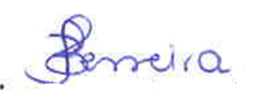 Coordenação da Disciplina            PERÍODOLOCAL27.02 a 01.0302.03 a 08.0309.03 a 15.0316.03 a 22.03CÁSSIA DOS COQUEIROSAndreza SouzaIsadora CanedoAmanda OliveiraIsabela YgulaAndreza SouzaIsadora CanedoAmanda OliveiraIsabela YgulaCamila GarcezCamila MaekawaTarcísio MacedoBruna dos SantosDaniel Garibay Camila GarcezCamila MaekawaTarcísio MacedoBruna dos SantosDaniel GaribayALTINÓPOLISCamila GarcezCamila MaekawaTarcísio MacedoCamila GarcezCamila MaekawaTarcísio MacedoAndreza SouzaIsadora CanedoJillaner Andreza SouzaIsadora CanedoJillanerBRODOWSKIBruna dos SantosDaniel GaribayBruna dos SantosDaniel GaribayAmanda OliveiraIsabela YgulaJoão Vitor Resende Amanda OliveiraIsabela YgulaJoão Vitor Resende